Кругооборот і оборот капіталу. Будова капіталуПланКругооборот капіталу його стадії і форми.Оборот капіталу. Основний і оборотний капітал. Час обороту. Органічна будова капіталу.Фонди підприємства, ефективність їх використання.Процес виробництва вартості і додаткової вартості було розглянуто раніше, тоді ми абстрагувались від сфери обігу, це було обумовлено тим, що включення сфери обігу в аналіз значно ускладнює процес пізнання утворення вартості. Проте без розвиненої сфери обігу капітал функціонувати не може, в своїй динаміці капітал постійно переходить із сфери виробництва у сферу обігу, і навпаки. При цьому він приймає зовсім іншу сферу існування. Здійснюючи такі метаморфози капітал утворює кругооборот.Пізнання кругообороту капіталу як цілісної системи передбачає перш за все дослідження окремих стадій його руху. Політична економія виділяє 3 стадії кругообороту капіталу:Г-Т<рс,зв   (дана стадія показує, що капітал спочатку існує як гроші для того , щоб розпочався процес самозростання капіталу необхідно налагодити процес виробництва, для цього підприємець повинен придбати основні фактори виробництва:А) робочу силу ( рс )Б) засоби виробництва (зв)Дана стадія здійснюється у сфері обігу так як лише на відповідних ринках  можна придбати вищеназвані фактори.Т<рс,зв----В----Т’ (Дана стадія показує ,що капітал із сфери обігу переходить у сферу виробництва і набуває форми продуктивного капіталу. Ознаками продуктивного капіталу є те, що капітал сприяє створенню, як новоствореної вартості так і додаткової вартості. Для того , щоб мати ці результати необхідне поєднання придбаних раніше факторів виробництва. Поєднання цих факторів вказує на те, що здійснюється процес виробництва. Виділена з двох сторін крапками. Результатом процесу виробництва є товар. Проте це не просто товар , а товар штрих Т’, це означає, що як якісно так і кількісно він відрізняється від початкового товару.Т’----Г’ (дана стадія показує, що капітал покидає сферу виробництва і знову переміщується у сферу обігу. В сфері обігу відбувається зміна товарної форми додаткової вартості на грошову форму додаткової вартості. Тобто капітал знову починає функціонувати як гроші ,тобто гроші які зросли на певну суму дельта грошей.Завершуючи 3 стадію капітал тим самим описує круговий рух, який прийнято називати кругооборотом капіталу, схематично загальну формулу капіталу можна записати таким чином :                 ОБІГ                          ВИРОБНИЦТВО                  ОБІГ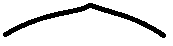 Г---Т-РС,ЗВ…………В…………Т-------------Г’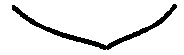              ГРОШОВА                         ПРОДУКТИВНА                   ТОВАРНАКругооборот капіталу - це послідовний рух капіталу в процесі якого він проходить 3 стадії (ОБІГ-ВИРОБНИЦТВО-ОБІГ), де набуває 3 функціональних форм (грошова ,продуктивна, товарна) і повертається до своєї початкової грошової форми ,дана схема показує,що капітал може існувати лише тоді коли він перебуває у 3 вище названих формах існування даних форм вказує на те, що гроші спочатку перетворюються у фактори виробництва останні створюють товар, а товар в процесі реалізації знову перетворюється в гроші.У процесі розвитку ринкової економіки відбувається відокремлення означених функціональних форм. Ці форми набувають самостійного існування. Так на основі грошової форми капіталу, розвивається банківський або позичковий капітал, а на основі продуктивної форми-промисловий капітал. Оборот капіталу - це кругооборот капіталу взятий не, як окремий акт , а як процес, що постійно відновлюється. Схематично його можна записати наступним чином :Г-----Т—РС,ЗВ………….В……………Т’-----Г’------------Г-------Т’…….В’……Т’……Г’дана схема показує, що оборот капіталу включає в себе як мінімум 3 кругообороти :Кругооборот грошової форми капіталуКругооборот продуктивної форми капіталуКругооборот товарної форми капіталу.Продуктивна форма капіталу, яка функціонує у сфері виробництва поділяється на :А) основний капіталБ) оборотний капіталОсновний капітал - це та частина продуктивного капіталу, яка застосовується у багатьох кругооборотах (виробничих циклах), зберігаючи власну натуральну форму і переносить свою вартість на  готову продукцію частинами, по мірі зносу у вигляді амортизації.Амортизація - це та частина вартості продукту, яка відповідає ступеню зносу основного капіталу.Розрізняють дві форми зношування основного капіталу:	- фізичне зношування.- моральне зношування.Оборотний капітал - це та частина продуктивного капіталу, яка повністю поглинається в процесі виробництва і переносить свою вартість на готову продукцію цілком протягом одного кругообороту.Оборотний капітал характеризується швидкістю свого руху, тому виділяють час обороту оборотного капіталу. Даний час  складається з 2 частин:Час виробництваЧас оборотуЗ рухом капіталу пов’язана проблема вдосконалення його структури. Структура капіталу характеризується такими показниками:- вартісна будова капіталу- технічна будова капіталу- органічна будова капіталуОрганічна будова капіталу - це вартісна будова капіталу, яка визначається технічною будовою і відображає в собі зміни виключно технічної будови капіталу.ОБК=С/V.Д\ЗВИСНОВКИ ПОТЕМІ В ЦІЛОМУ.ВИСНОВКИ ПО КОЖНОМУ ПИТАННЮ ОКРЕМО.